                                        ТМ
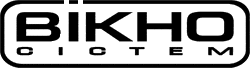 НАШИ НОВИНКИ!•  ШИРОКИЙ АССОРТИМЕНТ ПРОДУКЦИИ.•  МИНИМАЛЬНЫЕ ЦЕНЫ.•  ФИКСИРОВАННЫЙ СРОК И КУРС ВАЛЮТ.•  ОТПРАВКА ЗАКАЗА В РАБОТУ БЕЗ ПРЕДОПЛАТЫ,  ОТСРОЧКА ПЛАТЕЖА ДО 1-ГО    МЕСЯЦА.•  ЕЖЕДНЕВНЫЕ ДОПОЛНИТЕЛЬНЫЕ СКИДКИ ДО 20%.
•  ЖАЛЮЗИ ГОРИЗОНТАЛЬНЫЕ И М/С ЗА ОДИН ДЕНЬ. СЕГОДНЯ ЗАКАЗЫВАЕТЕ –     ЗАВТРА ДОСТАВЛЯЕМ.
•  КОМПЛЕК ВЫСТАВОЧНЫХ ОБРАЗЦОВ БЕСПЛАТНО + ОДНОРАЗОВЫЙ БОНУС.

НАШ СЕРВИС!•  ИНДИВИДУАЛЬНОЕ СОПРОВОЖДЕНИЕ!!!•  МГНОВЕННЫЙ ПРОСЧЕТ И ПЕРСОНАЛЬНЫЙ МЕНЕДЖЕР.•  ПРИЕМ ОПЛАТЫ В ОФИСЕ ЗАКАЗЧИКА.•  ГИБКАЯ СИСТЕМА СКИДОК.•  ПРОФЕССИОНАЛЬНЫЙ ЗАМЕР,  ДОСТАВКА И МОНТАЖ.•  БЕСПЛАТНАЯ ДОСТАВКА ПО КИЕВУ И В РЕГИОНЫ.•  СРОКИ ИЗГОТОВЛЕНИЯ ОТ ОДНОГО ДНЯ.•  МГНОВЕННАЯ ОТГРУЗКА ПРОДУКЦИИ.•  ДОСТАВКА ПО КИЕВУ И ОБЛАСТИ, С РАЗГРУЗКОЙ В КВАРТИРЫ ВАШИХ      КЛИЕНТОВ!•  ФИКСИРОВАННОЕ ВРЕМЯ ДОСТАВКИ!•  ЕЖЕДНЕВНАЯ ОТПРАВКА В РЕГИОНЫ ЖАЛЮЗИ, МОСКИТНЫХ СЕТОК,     ЗАЩИТНЫХ РОЛЛЕТ!•  ГАРАНТИЙНОЕ И ПОСТГАРАНТИЙНОЕ ОБСЛУЖИВАНИЕ. •  ОФОРМЛЕНИЕ ЗАКАЗОВ В НОВОМ ОФИСЕ СТ. М. ЛЕВОБЕРЕЖНАЯ.•  ЕЖЕДНЕВНАЯ КОНСУЛЬТАЦИЯ И ИНФОРМИРОВАНИЕ О ГОТОВНОСТИ.•  ВОЗВРАТ ДЕНЕГ. МЫ ВСЕГДА ГОТОВЫ ВЕРНУТЬ ДЕНЬГИ В СЛУЧАЕ ЕСЛИ ВЫ     РЕШИТЕ ЧТО НАША ПРОДУКЦИЯ НЕ НАДЛЕЖАЩЕГО КАЧЕСТВА.              Тел . Наталья                          044-355-03-60
                                                            096-487-07-60                                        
                                                            050-272-51-12                                        
                                                          063-394-31-34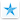 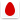 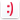 По вопросам претензий и предложений: 044-228-81-10                                            0-800-50-80-70                                    Звонки со стационарных телефонов бесплатно                               Е-mail: viknosistem@ukr.net                                    www.viknosystem.com.uа 